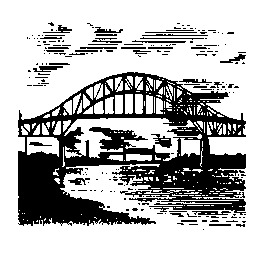 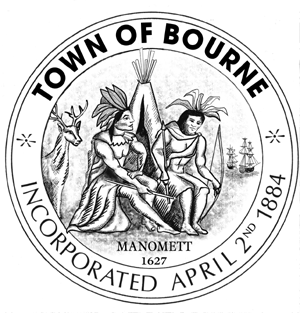 TOWN OF BOURNEBOARD OF HEALTH24 Perry AvenueBuzzards Bay, MA  02532Phone (508) 759-0600 x1513			          Fax (508) 759-0679 MEETING NOTICEBoard, Committee, or Commission:       BOARD OF HEALTHSchedule of MeetingDate:					Time:				Place:                                                                                  	                          Bourne Town HallMay 25, 2016                  	             7:00 P.M.		             Lower Conference Room									24 Perry Avenue								Buzzards Bay, MA  02532AGENDA ITEMS:576 SHORE RD – Lawrence Perrault – Request variances to construct a chicken coop and run area for 4 hens – 62 ft variance from his own dwelling and a 40 ft variance from the north lot line. Title 5 Variance/ Waiver Packets for Board of Health hearings—Review and possible vote.APPROVE THE MINUTES – APRIL 13, 2016 and APRIL 27, 2016 which were CONTINUED from the meeting dated May 11, 2016. APPROVE THE MINUTES – MAY 11, 2016 and MAY 16, 2016                                                                                 	   		       Signed:                                                                                                                                                                                                                                                                                  	   		       Title:          Health Agent              	        	    	   	                                                                 Date:         May 20, 2016cc: Board of Selectmen/ Town Clerk